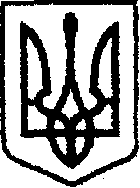 У К Р А Ї Н Ачернігівська обласна державна адміністрація         УПРАВЛІННЯ КАПІТАЛЬНОГО БУДІВНИЦТВАН А К А Звід   27   07   2020 р.			  Чернігів		                      №186Про створення приймальної комісіїВідповідно до розділу 6 «Порядку проведення ремонту та утримання об'єктів благоустрою населених пунктів» затвердженого наказом Держжитлокомунгоспу України від 23.09.2003 №154, для прийняття робіт з поточного середнього ремонтунаказую:Створити комісію для прийняття робіт з поточного середнього ремонту автомобільної дороги комунальної власності по вул.Ярова в смт Срібне Срібнянського району Чернігівської області (далі – комісія).Затвердити комісію у складі:Карпенко В.М. – провідний інженер відділу технічного контролю автомобільних доріг – голова комісії;Приліпко В.А. – провідний інженер відділу технічного контролю автомобільних доріг;Желіба В.М. – перший заступник Срібнянського селищного голови (за згодою);Демченко А.В. – Виконроб ПП «Шляхрембуд №17» – генеральний підрядник;Щербін А.В. – головний інженер проекту ПП «Модерн XXI».Контроль за виконанням наказу залишаю за собою.НачальникБогдан КРИВЕНКО